Creating Accessible Document Standards for your OrganizationPresented by: Joseph KrackMost of the accessibility items are Web not documents.What is accessible digital content?Content that is public facingContent that is broadly disseminated throughout an agency, including templatesLetters adjudicating any cause which is within the jurisdiction of the agencyInternal and external program and policy announcementsNotices of benefits, program eligibility, and employment opportunities and decisionsForms, questionnaires, and surveysEmergency notificationsFormal acknowledgements and receiptsEducational and training materialsThe 508 refresh but it incorporates WCAG 2.0 AA levels.  E205 Electronic ContentAdvisory E205.1 Official Agency Communications.  WCAG is written to be technology neutral.  While oriented towards web pages which are defined as being delivered using HTTP, it is straightforward to apply the WCAG 2.0 Success Criteria and Conformance Requirements to all electronic content. People are being sued not just for web pages, but for content on webpages.This means that anyone that creates content needs to make it accessible.What to include?General document standards for all formatsFont (size, style, and alignment)not covered by 508, but may be by state standards (DOR Standard is Arial 14 point)Don’t’ justify text (flush left/right)Appropriate use of Color & ContrastDon’t use color alone to convey informationWCAG 2.0 AA guidelines:4.5:1 for normal text3:1 for large text (14 point bold, or larger)Alternate textHeader rows in tablesAssigning header rows in tableskeep the tables simple (don’t merge cells)Meaningful hyperlinksUsing built-in styles (headings, lists)HeadingsListsPage breaksDon’t create your own stylesStandards specific to Excel, PDF, PowerPoint, Multi-Media and FormsExcel: unique sheet tab names (not an issue in newer versions of Excel)Excel: get rid of sheets that don’t contain any data (not as much of an issue in 2013 since it only creates one sheet by default)Powerpoint: Animations & transitionsPowerpoint: no text boxes (reading order is problematic)Multimedia: Captions are NOT optionalMultimedia: Audio descriptionsPDF: Tabs, bookmarks, reading order, document titleForms: Tab order, tooltips, ensure all content is ‘read’Use the WCAG 2.0 success criteriaText boxes are read after the entire document is read. Don’t use them.Questions:“Meaningful hyperlinks” what about printed copies?  Need to have the full URL available.What about using the built in accessibility checker for Word?Set the language for the document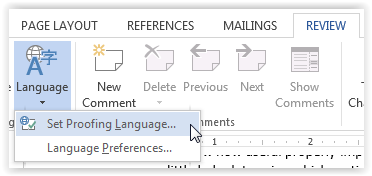 Headers and footers aren’t read by JAWSTraining Resources: www.dor.ca.gov/DisabilityAccessInfo/DAS-Trainings.html ‘Principles of Accessible Documents’ – four hour hands on class‘Creating accessible PDF and Word Forms’ – two hour hands on classAccessible Document guidelines: http://www.dor.ca.gov/DisabilityAccessInfo/How-do-I-Construct-Accessible-Documents.html 7 steps to creating accessible Word7 steps to creating accessible Excel7 steps to creating accessible PowerPoint slideshow7 steps to creating accessible Email in Outlook3 steps to creating accessible PDF file (without Adobe Acrobat)Creating accessible forms in Word and PDFBest Practices for PDF AccessibilityAdditional resources: www.dor.ca.gov/disabilityaccessinfo 